Domáca úloha zo Slovenského jazyka a literatúryod 1. 2. 2021 do 5. 2. 2021Meno žiaka:Ročník:             tretíVypracovala:  Mgr. Iveta RudyováPrepíš slabiky:Čítaj:Va       Vo      Ve      Vi        VuAv        Ov     Ev       Iv        UvMa       Mo    Me     Mi      MuAm       Om    Em     Im      UmNájdi dvojicu, spoj čiarou:   Av                                   ev   Ov                                   iv   Uv                                   ov   Iv                                     av   Ev                                    uvVyznač červenou va,   modrou vo,   zelenou vi,   žltou ve,   fialovou vuva    vo    ve    vi     vu     vevo    ve    va    vi     vo     vuav     ve    vi     iv     ov     vuvi    va     ev    uv    vo     vuev    ov    vo    vi     va      vuPrepíš písaným písmom:v...................................................................................................e....................................................................................................i.......................................................................................................Čítaj vety: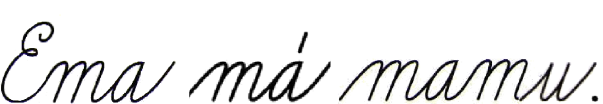 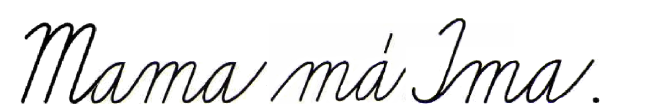    Prepíš písaným písmom:Máme____________________  Emo _________________Mima __________________mama___________________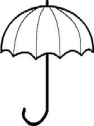 Imo má      .      ___________________________________________      Čítaj:                                                          MAMA      EMA         MIMA   Nájdi samohlásku o a vyfarbi ju žltou farbičkou. Nájdi samohlásku avyfarbi ju červenou farbičkou. Potom si vyfarbi rybky ako chceš.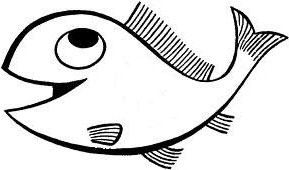 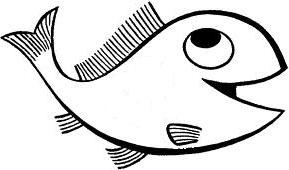 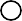 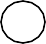 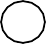 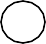 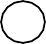 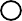 VaVoVeViVuvavovevivuMaMoMeMiMumamomemimuLaLoLeLiLulaloleliluOmOlOvomolovAlAmAval